Day 1 – Prepare to shrink to the size of an antWALT retell events in a letter using noun phrasesWatch the clip ‘Day 1 – Honey I shrunk the kids – the kids are shrunk’ on file or online at https://www.youtube.com/watch?v=YK36O47scjI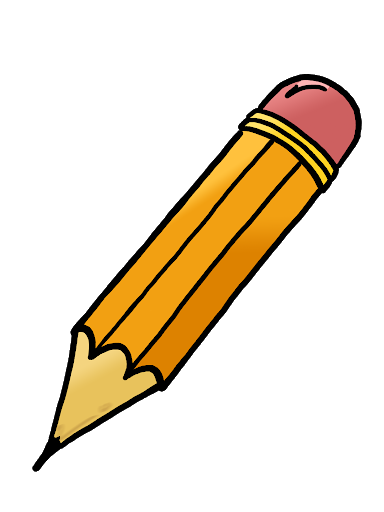 Imagine that you are one of the children in the clip. You need to get Dad/Mr Szalinski’s attention to ask for his help. You are in the attic and have found a giant pencil with which you are going to write a note, pleading for help and fast!Fill in the blanks to write your own letterDear (Dad/Mr Szalinski) ______________________________Retell what has happenedYou will never guess what has happened!A description of yourself now (use some of your synonyms for small)DfkasdnvldmvldA description of how the world looks around you nowOfvnldekfnvldkfnvlA plea for helpoeirgjeqomvglkmvWhere you might wait for Dad/Mr Szalinka to find youDfgrfbfsjkbnksfnLots of love, from  _____________________________________